	   								    Niederfell, 29.05.2020Liebe Eltern,die Schule beginnt am 08.06. für Ihre Kinder unter ganz neuen Bedingungen. Die uns allen auferlegten Hygiene- und Abstandsregeln erschweren den persönlichen Kontakt, nach dem sich doch alle so sehr sehnen. Aber immerhin, Ihre Kinder dürfen wieder gemeinsam lernen. Wir werden natürlich in der Schule die neuen Regeln mit den Kindern besprechen, üben und auf ihre Einhaltung achten. Bitte tun sie das auch zu Hause. Bei Krankheitszeichen, auch bei leichten, immer zu Hause bleiben.Mindestens 1,5m Abstand zur nächsten Person einhalten, egal ob mit oder ohne Maske, keine Umarmungen, kein Händeschütteln.Das bedeutet in der Pause nur Spiele mit Abstand, im Unterricht keine Partner- oder Gruppenarbeiten. Sportunterricht wird es bis zu den Sommerferien nur mit Abstand im Freien geben. Im Klassenraum muss man auf dem Platz bleiben und darf ihn nur nach Aufforderung verlassen.Möglichst nicht mit den Händen ins Gesicht fassen, besonders nicht an Mund, Nase, Augen.Gründliche Handhygiene durch Händewaschen oder –desinfektion nach dem Naseputzen, Husten oder Niesen, vor und nach dem Essen, nach dem Toiletten-Gang, nach Betreten des Klassenraumes, nach dem Auf- und Abziehen der Gesichtsmaske.Husten und Niesen in die Armbeuge, dabei von anderen Personen wegdrehen.Mund-Nasen-Schutz in Fluren und auf dem Schulhof tragen. Die Maske sollte nur an den Bändeln/Gummis angefasst werden. Eine Maske reicht pro Schulvormittag aus, solange sie nicht durchfeuchtet. Nach dem Gebrauch sollte sie gewaschen werden. Das Land stellt jedem Schüler eine Maske zur Verfügung, die ich Ihren Kindern am ersten Schultag aushändige. Sollten Sie noch keine Maske für Ihr Kind haben, können Sie diese gerne auch vorher abholen kommen. Grundsätzlich aber sind die Eltern dafür zuständig, die Masken zu beschaffen und zu reinigen. Die Toilette darf nur einzeln betreten werden, die einzelnen Kabinen sind Klassen zugeordnet.Besuche in der Schule, z.B. von Eltern, müssen vorher abgesprochen werden und dürfen nur in dringenden Fällen stattfinden.Begleitung der Kinder von Eltern ist nur bis an den Schulhof möglich. Die Kinder müssen alleine nach den Zeiten der untenstehenden Tabelle zur Schule kommen und sich sofort in den Klassenraum an ihren Platz begeben. Gerne dürfen Bücher und andere Beschäftigungsmaterialien (die den Abstandsregeln entsprechen) mitgebracht werden.Klasse 1/2 betritt und verlässt die Schule durch den Haupteingang, Klasse 3/4 nutzt die Seitentür neben der Feuerwehr.Teilen Sie uns bitte unbedingt mit, falls Ihr Kind eine Vorerkrankung hat oder falls sie in häuslicher Gemeinschaft mit Personen aus einer Risikogruppe leben. In diesem Fall kann ihr Kind auch weiter zu Hause lernen.Damit  wir auch zu Beginn und am Ende des Schulmorgens die Abstandsregeln einhalten können, organisieren wir das Kommen und Gehen zeitversetzt.Versuchen Sie sich möglichst  an die Zeiten zu halten und sprechen Sie mich an, falls die gewählte Zeit für Sie unpassend ist.Ab 10.40 bzw. 11.40 Uhr schicken wir die Kinder einzeln nach der obenstehenden Reihenfolge (beginnend mit Luca usw.) auf den Heimweg bzw. in den Hort. Das Herz-Jesu-Haus Kühr hat einen Antrag beim Landesjugendamt gestellt, die Hortgruppe in den Klassenraum der Grundschule zu verlegen, um eine Durchmischung verschiedener Gruppen in Kühr zu vermeiden. Eine Versorgung mit dem warmen Mittagessen ist dann leider nicht möglich und die Kinder müssen ihr Essen selber mitbringen. Wir hoffen sehr auf einen positiven Bescheid, müssen aber noch abwarten bis alle offenen Fragen seitens des Jugendamtes geklärt sind. Sie erhalten diesbezüglich noch Nachricht.Auch die Rhythmisierung des Schultages muss angepasst werden, da die Schülerinnen und Schüler des 1./2. Schuljahres nicht mit denen aus Klasse 3/4 gemeinsam auf dem Schulhof sein können. Frau Maurer wird an ihrer Stammschule in Polch gebraucht und steht uns deshalb nicht zur Verfügung. Eine Durchmischung (also eine Lehrerin in mehreren Klassen oder sogar in mehreren Schulen) soll auch hier vermieden werden. Das hat zur Folge, dass der Unterricht an drei Tagen bereits um 11 Uhr enden muss.In der Abfrage nach Ihrem Betreuungsbedarf im Hort hatten Sie nur für Montag und Donnerstag Betreuungsbedarf bis 16 Uhr angegeben, an den anderen Tagen höchstens bis 15 Uhr. Ich bin im Gespräch darüber, ob der Hort Dienstag, Mittwoch und Freitag dann von 11 bis 15 Uhr stattfinden kann, Montag und Donnerstag von 12 bis 16 Uhr. Die Entscheidung ist noch offen. Sollte es nicht möglich sein, bietet die Grundschule von 11 bis 12 Uhr eine Notbetreuung an.Sie merken, was die Organisation mit dem Hort angeht, gibt es noch viele offene Fragen, die sich hoffentlich in der nächsten Woche klären lassen. Sie erhalten dann einen weiteren Elternbrief per Email. Bitte melden Sie sich frühzeitig bei mir, wenn Sie keinen Hortplatz haben und Ihr Kind nicht um 11 Uhr nach Hause kommen kann, selbstverständlich findet dann Notbetreuung statt.Stundenplan bis zu den Sommerferien:Von allen Schülerinnen und Schülern ist ein hohes Maß an Disziplin gefordert, weil wir die Klassen nicht trennen oder uns zu kleineren Arbeitsgruppen zusammensetzen können. Ich bin aber zuversichtlich, dass das Lernen so gut möglich ist. Das Ministerium hat die Schulen darüber informiert, dass die Beurteilungen im Zeugnis schwerpunktmäßig aufgrund der Leistungen im ersten Schulhalbjahr und der wenigen Leistungen im zweiten Schulhalbjahr formuliert werden. Die Leistungen aus der Arbeit zu Hause sollen möglichst bewertungsfrei bleiben.Die Tage der Schulschließung werden nicht als Fehltage gewertet und das Zeugnis erhält keinen Vermerk über die Beeinträchtigung des regulären Schulbetriebs aus Gründen der Gesundheitsvorsorge.Für uns alle bedeuten diese Regeln eine große Umstellung. Aber – gemeinsam schaffen wir das!Bei Rückfragen oder Unklarheiten sprechen Sie mich gerne an.Herzliche GrüßeAstrid Leinz-Schmitz_____________________Rücklaufzettel bitte am Mo., 08.06. abgeben__________Den Elternbrief vom 29.05.2020 zur Schulöffnung haben wir zur Kenntnis genommen. Wir haben die notwendigen Maßnahmen auch mit unserem Kind besprochen.Niederfell, ____________________	Unterschrift:__________________________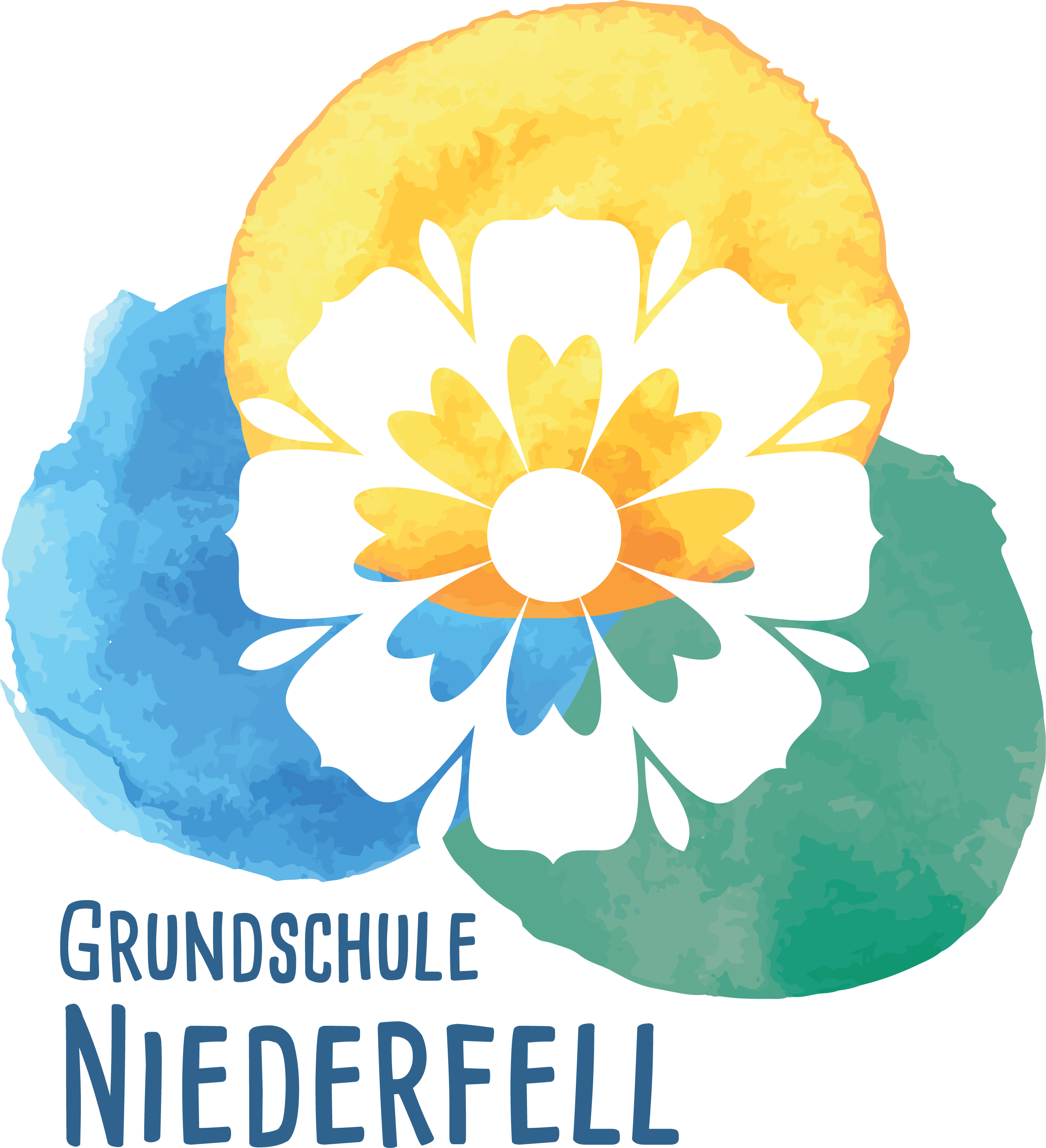 Grundschule NiederfellSchulstr.456332 NiederfellTel.: 02607/4169gs-niederfell@t-online.deZeitName7.40 – 7.50 UhrLuca, Paula, Marie I.7.50 – 8.00 UhrJustus, Niclas8.00 – 8.10 UhrMarie B., Tahira8.10 – 8.20 UhrArlind, Sophia, Lien8.20 – 8.30 UhrAmina, Julia, MayaMoDiMiDoFrgleitender Anfang bis 8.30 Uhr mit individueller ArbeitUnterricht, Frühstück, Pause bis 11 UhrGUGUGUGUGUUnterricht bis 12 UhrGUGUgleitender Abschluss ab 10.40 oder 11.40 Uhr